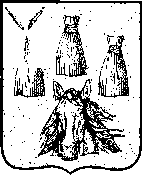 проектМУНИЦИПАЛЬНОЕ СОБРАНИЕСамойловского муниципального района Саратовской областиРЕШЕНИЕ«___» августа  2021 г.						р.п. СамойловкаО внесении изменений в решение Муниципального Собрания  Самойловского муниципального района Саратовской области от 31 января 2017 года № 49 «Об утверждении Положения «Об установлении и выплате пенсии за выслугу лет к страховой пенсии по старости (инвалидности) лицам, замещавшим должности муниципальной службы в органах местного самоуправления Самойловского муниципального района Саратовской области»В соответствии  с Федеральным законом от 28.12.2013 года № 400-ФЗ «О страховых пенсиях»,  Законом Российской Федерации от 15.12.2001 года № 166-ФЗ «О государственном пенсионном обеспечении  в Российской Федерации», ст. 2, ст.3 и ст.5 Федерального закона №143-ФЗ от 23 мая 2016 года «О внесении изменений в отдельные законодательные акты Российской Федерации в части увеличения пенсионного возраста отдельным категориям граждан» и Уставом Самойловского муниципального района Саратовской области Муниципальное Собрание Самойловского муниципального района Саратовской области РЕШИЛО:1. Внести изменение в решение Муниципального Собрания  Самойловского муниципального района Саратовской области от 31 января 2017 года № 49 «Об утверждении Положения «Об установлении и выплате пенсии за выслугу лет к страховой пенсии по старости (инвалидности) лицам, замещавшим должности муниципальной службы в органах местного самоуправления Самойловского муниципального района Саратовской области» изложив раздел 3 Положения в новой редакции следующего содержания:1.1. «3. При наличии стажа, указанного в разделе 2 Положения, пенсия за выслугу лет (ежемесячная доплата к пенсии, иные выплаты) назначается муниципальным служащим в размере 40 процентов от оклада денежного месячного содержания муниципального служащего по должности муниципальной службы, занимаемой перед возникновением права на пенсию за выслугу лет (ежемесячной доплаты к пенсии, иные выплаты).Расчет по должности муниципальной службы, занимаемой перед возникновением права на пенсию за выслугу лет, производится в соответствии с действующими окладами денежного месячного содержания муниципальных служащих на дату возникновения данного права.В случае ликвидации, упразднения, сокращения должности муниципальной службы, которую ранее замещал муниципальный служащий, применяется должностной оклад равный по соответствующей группе должностей согласно Реестру муниципальных должностей муниципальной службы Саратовской области, утвержденному законом Саратовской области от 30.11.1998 г. № 57-ЗСО и Положению об оплате труда муниципальных служащих органов местного самоуправления Самойловского муниципального района Саратовской области».2. Настоящее решение обнародовать  «__» августа 2021 г. в специально выделенных местах обнародования и разместить на официальном сайте администрации Самойловского муниципального района Саратовской области в сети «Интернет».3. Настоящее решение вступает в силу с 1 сентября 2021 года.4. Контроль за исполнением настоящего решения возложить на комиссию Муниципального Собрания по бюджетно-финансовым вопросам, инвестиционной политики, налогам, использованию муниципальной собственности.Глава Самойловского муниципального района Саратовской области						М.А. МельниковПредседатель Муниципального Собрания					А.А. СпиваковСОГЛАСОВАНО:Глава Самойловского муниципального района Саратовской области						М.А. МельниковПервый заместитель главы администрации Самойловского муниципального района 						В.В. МаховаНачальник финансового управления				О.А. ЩербаковаКонсультант администрации – юрист				Н.А. КрюченкоПояснительная запискак проекту Решения Муниципального Собрания Самойловского муниципального района Саратовской области «О внесении изменений в решение Муниципального Собрания  Самойловского муниципального района Саратовской области от 31 января 2017 года № 49 «Об утверждении Положения «Об установлении и выплате пенсии за выслугу лет к страховой пенсии по старости (инвалидности) лицам, замещавшим должности муниципальной службы в органах местного самоуправления Самойловского муниципального района Саратовской области»В связи с обращением пенсионеров, уволенных с муниципальной службы в лице Беликовой З.Н. к главе Самойловского муниципального района по вопросу пересмотра надбавки к страховой пенсии по старости за выслугу лет при увольнении с муниципальной службы (письмо прилагается) и в связи с тем, что установленные надбавки с 2010 года по настоящее время не индексировалисьВ соответствии  с Федеральным законом от 28.12.2013 года № 400-ФЗ «О страховых пенсиях»,  Законом Российской Федерации от 15.12.2001 года № 166-ФЗ «О государственном пенсионном обеспечении  в Российской Федерации» предлагается внести изменения в решение Муниципального Собрания от 31 января 2017 года № 49 «Об утверждении Положения «Об установлении и выплате пенсии за выслугу лет к страховой пенсии по старости (инвалидности) лицам, замещавшим должности муниципальной службы в органах местного самоуправления Самойловского муниципального района Саратовской области»:а именно, раздел 3 Положения изложить в новой редакции следующего содержания:«3. При наличии стажа, указанного в разделе 2 Положения, пенсия за выслугу лет (ежемесячная доплата к пенсии, иные выплаты) назначается муниципальным служащим в размере 40 процентов от оклада денежного месячного содержания муниципального служащего по должности муниципальной службы, занимаемой перед возникновением права на пенсию за выслугу лет (ежемесячной доплаты к пенсии, иные выплаты).Расчет по должности муниципальной службы, занимаемой перед возникновением права на пенсию за выслугу лет, производится в соответствии с действующими окладами денежного месячного содержания муниципальных служащих на дату возникновения данного права.В случае ликвидации, упразднения, сокращения должности муниципальной службы, которую ранее замещал муниципальный служащий, применяется должностной оклад равный по соответствующей группе должностей согласно Реестру муниципальных должностей муниципальной службы Саратовской области, утвержденному законом Саратовской области от 30.11.1998 г. № 57-ЗСО и Положению об оплате труда муниципальных служащих органов местного самоуправления Самойловского муниципального района Саратовской области».Настоящее решение вступает в силу с 1 сентября 2021 года.В администрации Самойловского муниципального района на сегодняшний день 17 пенсионеров, получающих доплату к пенсии за выслугу лет. Список и размер существующих доплат приложены в виде таблицы к настоящему проекту решения Муниципального Собрания.В связи с принятием решения - потребуется внести изменения и дополнения в бюджет Самойловского муниципального района на 2021 год. Консультант по труду и кадровой работеадминистрации Самойловского муниципального района					Л.В. Исайкина